 A  Água que Queremos Para o Futuro  A água é muito importante para a nossa vida, sem ela todos nós morríamos.Nós temos que cuidar da água como ela cuida de nós.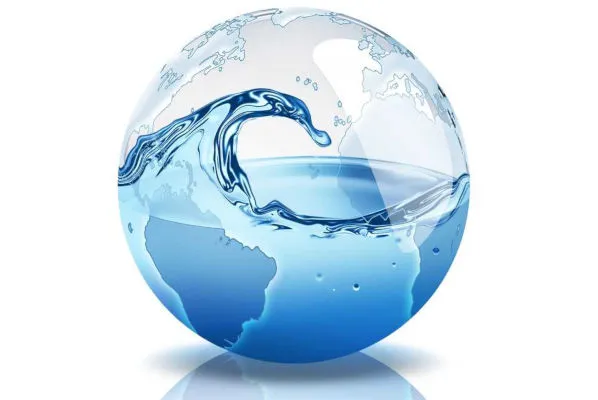 Eu venho ensinar-vos várias formas de poupar água.-Enquanto nos lavamos no banho com os produtos de higiene, devemos desligar o chuveiro.- Quando chove, se estivermos em casa devemos colocar uma bacia fora de casa para depois poder lavar o carro com água da chuva, ou regar as plantas. -Devemos evitar as fugas de água.-Devemos regar as plantas nas horas de menor Sol.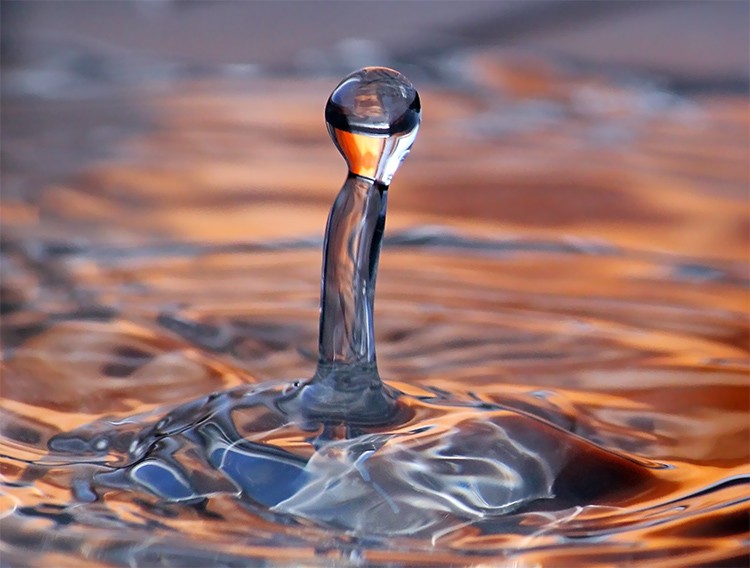 -Devemos fechar a torneira enquanto lavamos os dentes. Agora que já sabes as regras não tens desculpa para as não cumprires